附件4ftp服务器使用说明一、基本信息 ftp服务器地址：   ftp://upload.ha.edu.cn 登陆用户名:       UPload_user 登陆密码:         UPload_user二、使用方法    1.将需要上传的材料放入文件夹，并以单位命名。    2.打开Windows资源管理器（请不要使用浏览器，浏览器不支持上传），在地址栏输入ftp服务器地址（ftp://upload.ha.edu.cn）并点击回车确认，弹出登陆对话框，输入用户名密码点击登陆。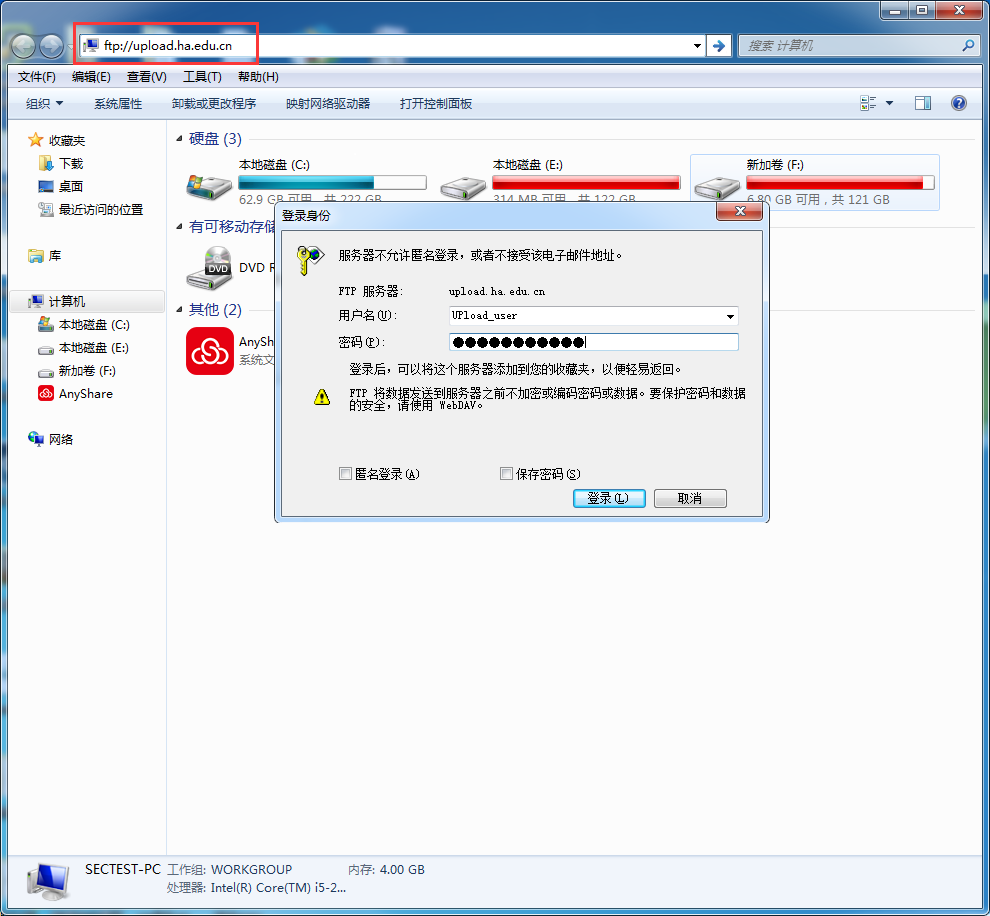 3.登陆完成之后界面如下，确认所需上传的材料文件夹无误后（上传后无法修改），将其复制粘贴到此界面的根目录即可（请勿在ftp服务器根目录直接新建文件夹，创建的文件夹无法改名）。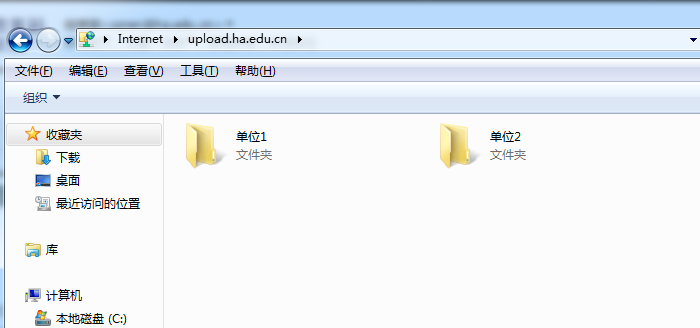 